Привет участникам Большой Регаты! Рады видеть вас в Музее пермских древностей. Давайте знакомиться – напишите, пожалуйста, название команды и маршрут (название вагона):Наш музей — палеонтологический, а работа учёных-палеонтологов часто напоминает работу детективов – буквально по кусочкам они собирают историю развития жизни на нашей планете. Попробуйте себя в роли «детективов прошлого» и совершите почти настоящие раскопки!Вы, наверное, знаете, что чем глубже копать, тем древнее будут находки, поэтому мы начнём с времён, когда жили мамонты, доберёмся до времени динозавров — юрского и мелового периодов, заглянем в пермский период и, в итоге, если нам повезёт, найдём следы самых древних существ на Земле — вендобионтов.1. Раньше люди думали, что мамонты живут под землей, а пещеры – это ходы, которые прорыли мамонты. Почему люди так думали? (5 баллов)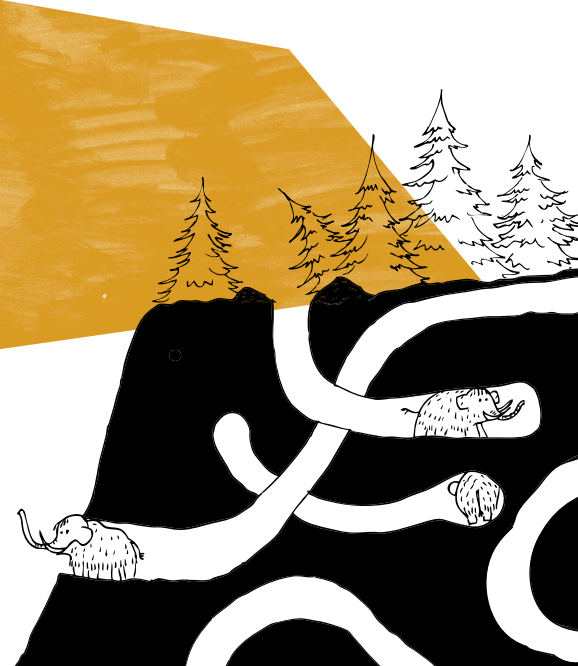 2. Похоже, нам повезло – в раскопе мы нашли целый бивень мамонта! Этот бивень поможет нам узнать возраст мамонта, которому он принадлежал. Как? Смотрите – бивни у мамонта вырастали каждый год на 8 сантиметров. Нужно измерить длину этого бивня – Ого! – 2 метра!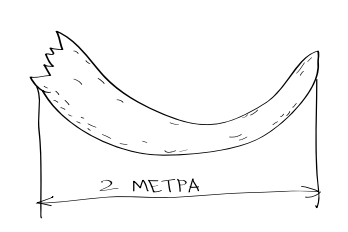 Вычислите примерный возраст мамонта. (5 баллов)3. Все знают, что у мамонта есть бивни, но не все могут сказать, что это такое. А вы сможете? (5 баллов)А) рогаБ) передние зубы (резцы)В) усы4. В нашем музее есть скелет шерстистого носорога. От современных носорогов этого зверя отличала густая шерсть и более крупные рога. Они могли вырасти почти на полтора метра в длину! К сожалению, рога шерстистого носорога сохраняются только в вечной мерзлоте. Почему рога носорога сохраняются только в вечной мерзлоте? (10 баллов)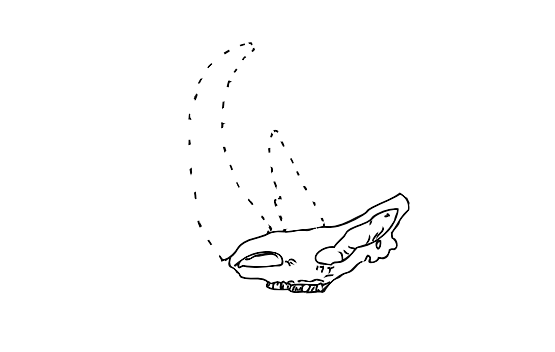 5. В какой точке нашей страны есть шанс найти рог шерстистого носорога? (5 баллов)А) Московская областьБ) Пермский крайВ) Республика Саха Якутия6. Подумайте, почему скелеты ископаемых животных в музеях разного цвета? (10 баллов)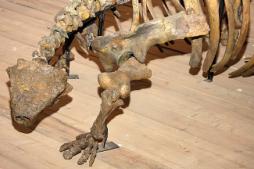 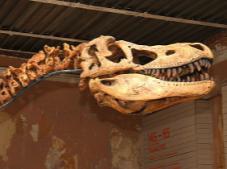 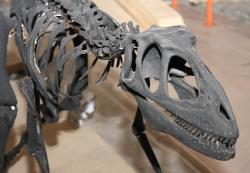 7. Раз уж мы заговорили об ископаемых, давайте вспомним как получаются окаменелости. Рассмотрите картинку и восстановите последовательность. (5 баллов)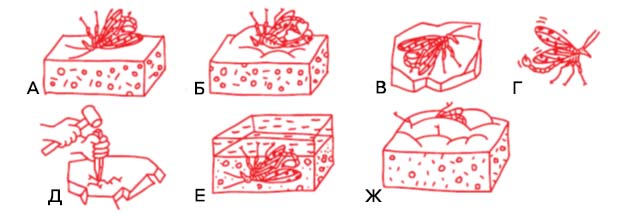 8. Похоже, мы нашли окаменевший отпечаток растения! Это –псигмофиллоид.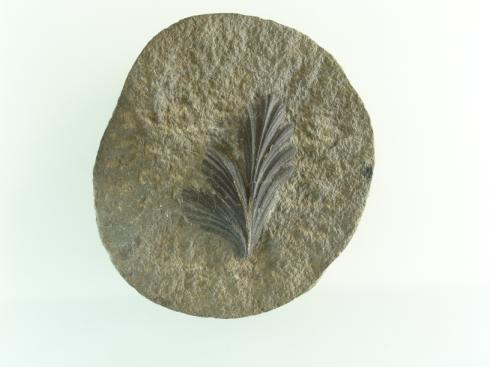 Но героем этого задания будет не он, а его потомок – дерево, которое появилось во времена динозавров, и росло во многих местах земного шара, но с приходом ледников почти полностью исчезло. В природе оно сохранилось только на небольшой территории восточного Китая. Как называется это дерево? (5 баллов)9. Кстати, в разных странах это дерево имеет разные названия. Давайте разберёмся - как его называют жители разных стран. Соотнесите жителей разных стран и местные названия этого дерева.(5 баллов)1. Англичане         А. Серебряный абрикос2.Немцы                Б. Дерево девичьих волос3.Французы           В. Динозавровое дерево4 Японцы               Г. Дерево за сорок экю5. Американцы      Д. Дерево Гёте10. А вот ещё интересная находка – череп хищного звероящера из пермского периода! Рассмотрите его зубы и скажите,  какие из них нужны для отрывания, какие для прокусывания, а какие для перетирания пищи? (5 баллов)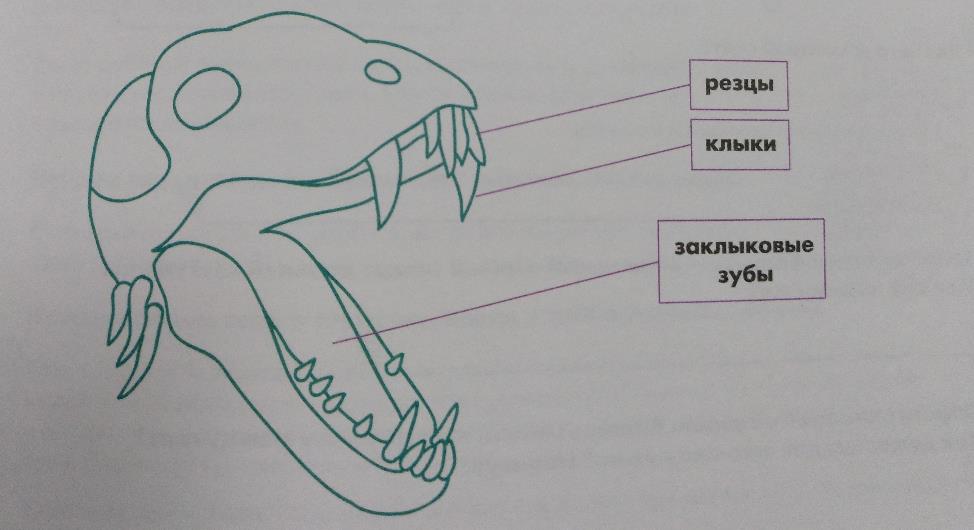 11. В середине ХХ века в Пермском крае проходили самые масштабные в Советском Союзе палеонтологические раскопки – их площадь равнялась четырём футбольным полям, а некоторые траншеи были глубиной с пятиэтажный дом!Трофеями стали тысячи костей, несколько десятков черепов и скелетов неизвестных до этого ящеров.Среди ящеров, найденных на раскопках были рогатые эстемменозухи и саблезубые биармозухи. Посчитайте, сколько их спряталось на этой картинке: (8 баллов)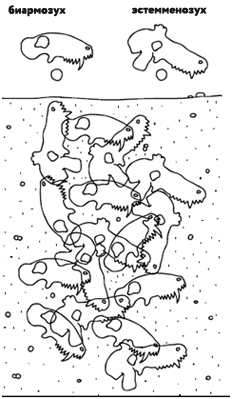 12. Пермский период – единственный из геологических периодов названный в честь одной из территорий нашей страны. Открыл пермский период шотландский геолог Родерик Мурчисон. Где же был пермский период? (7 баллов)А) В городе ПермиБ) По всей ЗемлеВ) В Африке13. Некоторые ученые считают, что находка следов вендобионтов — одних из первых многоклеточных на Земле — большая редкость, а виноваты в этом трилобиты. (5 баллов)Почему ученые обвиняют трилобитов?А) Трилобиты съели останки вендобионтовБ) Трилобиты рылись в грунте и разрушили останки вендобионтовВ) Трилобиты не виноваты. Ученым искать надо лучше!14. Геологические периоды – это миллионы лет из истории нашей планеты. Представьте, что это разные этажи!А) Давайте познакомимся с обитателями этого многоэтажного дома – впишите недостающие буквы в названия древних животных. (12 баллов)Б) Рассмотрите картинку и ответьте:В каком периоде появился человек (2 балла)Кто появился раньше – насекомые или цветковые растения (2 балла)Когда появились птицы (2 балла)Когда позвоночные животные выбрались на сушу (2 балла)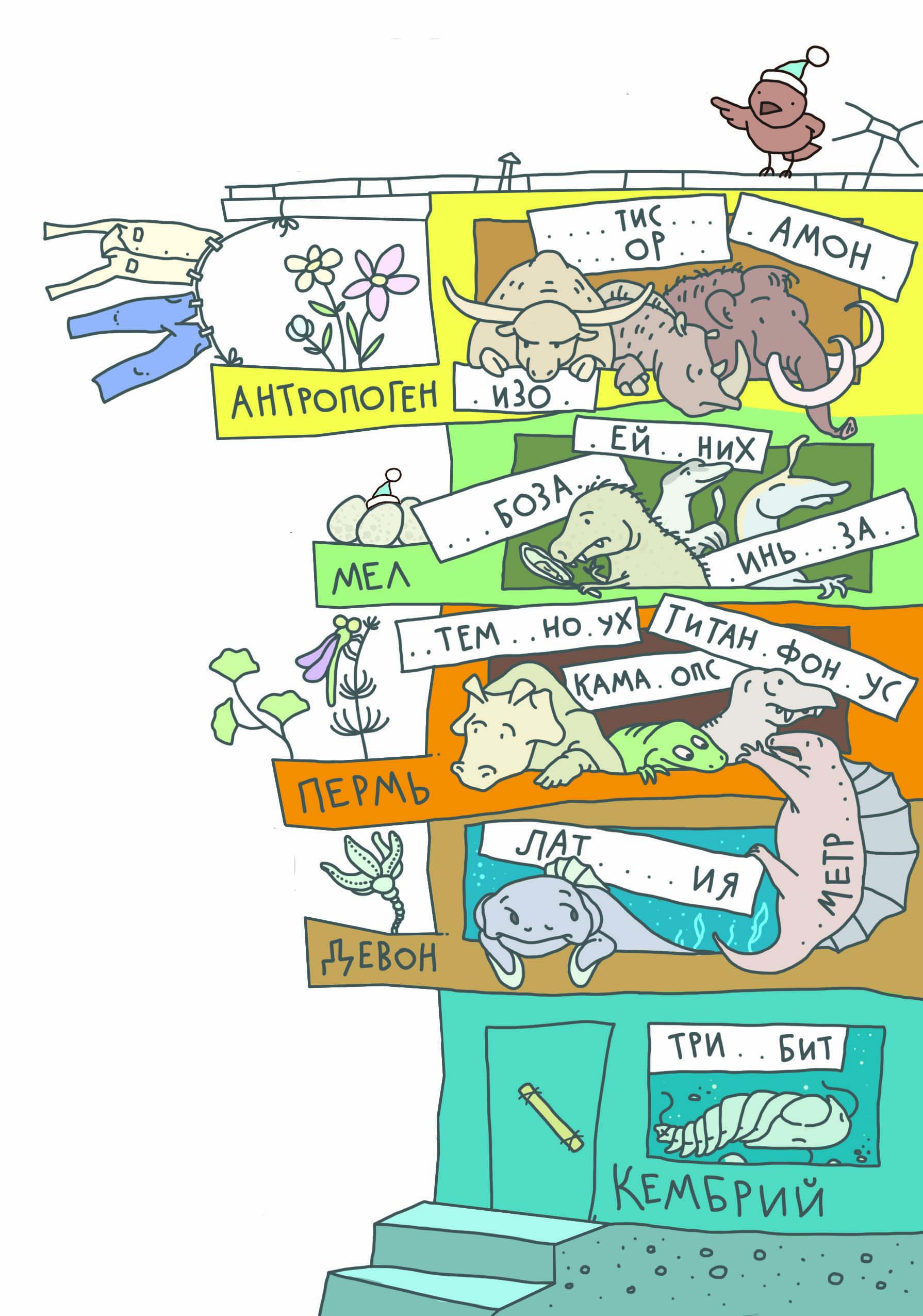 Отлично! Надеемся, что вы получили удовольствие от раскопок. Ваши ответы присылайте на почту paleodeti@mail.ru Расскажем по секрету, что найти предметы, связанные с пермским периодом вы можете у себя в карманах или в школьных рюкзаках. Спорим, вы не задумывались об этом? ;)Вот вам несколько проводников в пермский период:Узнать больше о пермском периоде можно в бесплатном приложении «Открой пермский период!», найдите его в AppStore или  PlayMarketОранжевый фломастерПластмассы для корпуса фломастеров делают из полипропилена, а стержни – из лавсана, нейлона или  тефлона. Все эти материалы производят из нефти, которая накапливалась в пермском периоде, около 280 миллионов лет назад.Оранжевый цвет тоже неслучаен – ученые всего мира договорились обозначать пермский период на геологических картах оранжевым цветом.Жевательная резинка «Тягучие» свойства жвачки связаны с нефтяной составляющей: при ее производстве используют воск, нефть, стеариновые волокна, глицерин и другие компоненты. В бумажной упаковке тоже использованы «нефтяные» материалы – термореактивные   полимеры, которые ламинируют бумагу и не дают  влаге проникать внутрь.Соленые орешки Соли формировалась в пермском периоде, около 286 миллионов лет назад, при испарении мелководных морей. Поваренная соль – главный консервант и специя в истории цивилизации.   Моток медной проволоки Медь формировалась в разные геологические периоды, но именно медь пермских медистых песчаников стала самым важным «индустриальным» металлом, который со времен Петра I добывали на Урале для производства монет и пушек.На Урале из медистых песчаников медь сейчас  не добывают, но медные предметы можно встретить не только в музеях: например, в одном легковом автомобиле содержится в среднем 1,5 км медной проволоки. 